慢性支气管炎慢性支气管炎是气管、支气管黏膜及周围组织的慢性非特异性炎症。临床以咳嗽、咳痰为主要症状，每年发病持续3个月，连续2年或2年以上。需要进一步排除具有咳嗽、咳痰、喘息症状的其他疾病（如肺结核、尘肺、肺脓肿、心脏病、心功能不全、支气管扩张、支徠冄頭气條管哮喘、慢性鼻咽炎、食管反流综合征等疾患）。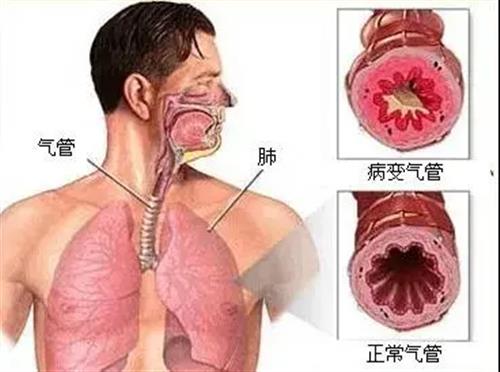 0.1、就诊科室呼吸内科、内科1、病因● 本病的病因尚不完全清楚，可能是多种环境因素与机体自身因素长期相互作用的结果● 吸烟，是最常见的病因● 职业粉尘和化学物质，如烟雾、变应原、工业废气、教室粉尘及室内空气污染等● 空气污染● 感染因素，如病毒、支原体、细菌等反复感染● 其他因素：免疫功能紊乱、气道高反应性、自主神经功能失调、年龄增大等机体因素和气候等环境因素均与慢性支气管炎的发生和发展有关2、症状● 咳嗽：一般晨间咳嗽为主，睡眠时有阵咳或排痰● 咳痰：一般为白色黏液或浆液泡沫性，偶可带血。清晨排痰较多，起床后或体位变动可刺激排痰● 喘息或气急：喘息明显者可能伴发支气管哮喘。若伴肺气肿时可表现为活动后气促3、检查● 体格检查：肺部听诊是医生诊断肺部炎症、了解呼吸系统生理病理状况，最常见、最便捷的手段，能够为医生诊断提供一定的帮助● 实验室检查：血液常规检查中白细胞的变化对医生诊断及分辨细菌、病毒感染提供重要依据。痰培养+药敏试验，可以明确患者感染细菌种类，并为临床用药提供指导作用● X线检查：X线检查可以直观的显示患者肺部感染范围，是医生了解患者肺气管、支气管的主要手段● 呼吸功能检查：用于提示气道阻塞情况，一般用于疾病后期4、诊断● 主要是在典型临床表现、实验室检查及X线检查的基础上排除其他原因的肺系疾病做出诊断● 主要症状为咳嗽、咳痰或伴有喘息，每年发病持续3个月，连续2年或2年以上● 急性发作期可在背部或双肺底听到干、湿啰音，咳嗽后可减少或消失● 细菌感染时可出现白细胞总数和（或）中性粒细胞计数增高● 痰培养可培养出致病菌● X线检查表现为肺纹理增粗、紊乱，呈网状或条索状、斑点状阴影，以双下肺明显● 疾病后期呼吸功能检查，最大呼气流速-容量曲线在75％和50％肺容量时流量明显降低5、鉴别诊断● 咳嗽变异型哮喘：以刺激性咳嗽为特征，灰尘、油烟、冷空气等容易诱发咳嗽，常有家庭或个人过敏疾病史。对抗生素治疗无效，支气管激发试验阳性可鉴别。● 嗜酸细胞性支气管炎：X线检查无明显改变或肺纹理增加，支气管激发试验阴性，临床上容易误诊。诱导痰检查嗜酸细胞比例增加（≥3%）可以诊断。● 肺结核：常有发热、乏力、盗汗及消瘦等症状。痰液找抗酸杆菌及胸部X线检查可以鉴别。● 支气管肺癌：多数有数年吸烟史，顽固性刺激性咳嗽或过去有咳嗽史，近期咳嗽性质发生改变，常有痰中带血。有时表现为反复同一部位的阻塞性肺炎，经抗菌药物治疗未能完全消退。痰脱落细胞学、胸部CT、及纤维支气管镜等检查可明确诊断。● 肺间质纤维化：临床经过缓慢，开始仅有咳嗽、咳痰，偶有气短感。仔细听诊在部下后侧可闻爆裂音（Velcro啰音）。血气分析示动脉血氧分压降低，而二氧化碳分压可不升高。● 支气管扩张：典型者表现为反复大量咯脓痰，或反复咯血。X线胸部拍片常见肺野纹理粗乱或呈卷发状。高分辨螺旋CT检查有助诊断。其他疾病也可能会出现咳嗽、咳痰或伴有喘息等症状，容易与慢性支气管炎混淆，这些疾病有支气管哮喘、嗜酸性粒细胞性支气管炎、肺结核、支气管肺癌、特发性肺纤维化、支气管扩张、慢性咽炎、上呼吸道咳嗽综合征、胃食管反流、某些心血管疾病（如二尖瓣狭窄）等。如果出现上述类似的症状，需要及时去医院就诊，请医生进行检查和诊断。医生主要通过体格检查、实验室检查及X线检查排除其他疾病，做出诊断。6、治疗6.1、急性加重期的治疗:● 主要是应用药物减轻急性症状● 控制感染，一般口服，病情严重时静脉给药。如左氧氟沙星、阿莫西林、头孢呋辛、阿奇霉素等。如果能培养出致病菌，可按药敏试验选用窄谱抗生素● 镇咳祛痰，如复方甘草合剂、复方氯化铵合剂、溴己新、盐酸氨溴索、右美沙芬或其合剂等● 有气喘者加用支气管扩张剂，如氨茶碱、茶碱控释剂；或β2受体激动剂吸入6.2、缓解期的治疗:● 戒烟，应避免吸入有害气体和其他有害颗粒● 增强体质，预防感冒● 反复呼吸道感染者可试用免疫调节剂或中医中药，如流感疫苗、肺炎疫苗、卡介苗多糖核酸、胸腺素等，部分病人或可见效7、危害● 持续并反复发作的咳嗽、咳痰等症状，影响工作、学习● 长期慢性发病有引起慢性阻塞性肺疾病甚至肺源性心脏病的可能8、预后● 慢性支气管炎的治疗效果与多方面因素有关，如年龄、是否有并发症、基础身体状况等● 经积极治疗可缓解症状；部分病人可发展成慢性阻塞性肺疾病甚至肺源性心脏病（肺心病）● 总体来说，早期、规范治疗，对于取得满意的治疗效果有重要意义9、预防● 戒烟● 避免粉尘及刺激性物质吸入，远离相关场所，特殊职业做好防护，例如戴口罩● 积极锻炼身体，增强免疫力● 体弱易感冒者，可应用中药或中药合剂防卫固表，如玉屏风散等● 定期体检，保持健康体魄